Longitudinal Trajectory Analysis of Antipsychotic Response in Patients with Schizophrenia：A Six-week, Randomized, Open-Label, Multicenter Clinical TrialSupplementaryContentsThe Chinese Antipsychotics Pharmacogenomics Consortium members	2Inclusion and exclusion criteria	3Supplementary TableTable S1	4Table S2	5Table S3	7Table S4:	8Table S5	9Table S6	10Table S7	11Table S8	12Supplementary FigureFigure S1	13Figure S2	14Figure S3	15Figure S4	16Figure S5	17Figure S6	18Figure S7	19Figure S8	20Figure S9	21Figure S10	22Figure S11	23Figure S12	24Figure S13	25Figure S14	26Figure S15	27The Chinese Antipsychotics Pharmacogenomics Consortium membersDai Zhang, MD, PhD; Weihua Yue, MD, PhD; Hao Yan, PhD; Hongyan Zhang, MD, PhD; Yueqin Huang, MD; Jun Yan, MD; Tianmei Si, MD, PhD; Xin Yu, MD, PhD; Tao Li, MD, PhD; Wei Deng, MD; Xun Hu, PhD; Lingjiang Li, MD, PhD; Liwen Tan, MD; Xue Han, MD; Jiansong Zhou, MD; Qi Chen, MD; Chuanyue Wang, MD, PhD, Xin Ma, MD; Guigang Yang, MD; Yunlong Tan, MD; Fude Yang, MD; Yongfeng Yang, MD; Hongxing Zhang, MD; Luxian Lv, MD; Bo Du, MD; Keqing Li, MD; Guangming Xu, MD; Jianli Yang, MD; Cuicui Ma, MD; Chao Jin, MD; Wenbin Ma, MD; Gang Zhang, MD; Wei Wang, MD; Zaohuo Cheng, MD; Guoyang Qi, MD; Xuebing Chen, MD; Honghui Chen, MD; Yunchun Chen, MD; Qiongrong Tan, MD; Rongxin Zhu, MD; Jianxiong Fan, MD; Ning Zhang, MD; Liying Yang, MD; Zhiyong Li, MD; Congpei Zhang, MD; Chuanhua Lu, MD; Lei Su, MD; Jisheng Tang, MD; Yuping Liu, MD; Yuping Ning, MD; Shutao Pang, MD; Guanjun Wang, MD; Shenghai Wang, MD; Xuanyin Huang, MD; Rongke Wang, MD; Zhili Zou, MD; Huaqing Meng, MD; Bin Hu, MD; Lihua Yu, MD; Guangya Liu, MD; Tiansheng Guo, MD; Bo Wang, MD; Xueqin Yu, MD; Ying Sun, MD; Duanfang Cai, MD; Youguo, MD; Ming Luo, MD; Yueliang Zhang, MD; Xiaoping Ge, MD; Yueqing Ding, MD; Jun Li, MD; Haijun Wang, MD; Deping Chen, MD; Fuhua Zeng, MD; Jun He, MD; Yifei Xu, MD; Guangxiang Zheng, MD; Wei Jian, MD; Wenjun Mao, MD; Shiwu Yang, MD; Chenglin Li, MD.Inclusion and exclusion criteriaInclusion criteria: 1) aged between 18 and 45; 2) Chinese Han population; 3) diagnosed with schizophrenia using Structured Clinical Interview for Diagnostic and Statistical Manual of Mental Disorders, fourth edition (DSM-IV) – Patient Version (SCID-P); 4) physically healthy; 5) laboratory tests within normal limits.Exclusion criteria: 1) received a diagnosis of schizoaffective disorder, mental retardation, or other neurocognitive disorders; 2) had a history of serious adverse reactions to the proposed treatments; 3) had a history of treatment resistance defined by persistent severe symptoms despite adequate trial of one of the proposed treatments or prior treatment with clozapine; 4) were pregnant or breast-feeding; 5) had a serious and unstable medical conditionTable S1: Univariable analysis of factors associated with dropout.Table S2 Baseline demographic characteristics among patients treated with seven antipsychotic drugs.Table S3: Results of kml for all patientsTable S4: Comparisons of mean change rates of PANSS scales between high and low trajectoriesTable S5: Comparisons of demographics and baseline characteristics of patients separated into high and low trajectories (first-onset patients)Table S6: Comparisons of demographics and baseline characteristics of patients separated by dichotomous thresholds methods (all patients)Table S7 Comparisons of the trajectories of the first-episode patients and relapsed patients with atypical and typical antipsychoticsTable S8 Odds ratio (95％ confidence interval) of pairwise comparison of composition ratio between groups.*:P value<0.05 after FDR correction.Note: The upper figure shows odds ratio (95％ confidence interval) of pairwise comparison of composition ratio between groups with reduction rate of PANSS higher than 50％ and lower than 50％ at week 6. The bottom figure shows odds ratio (95％ confidence interval) of pairwise comparison of composition ratio between high and low trajectory groups of 7 antipsychotic drugs.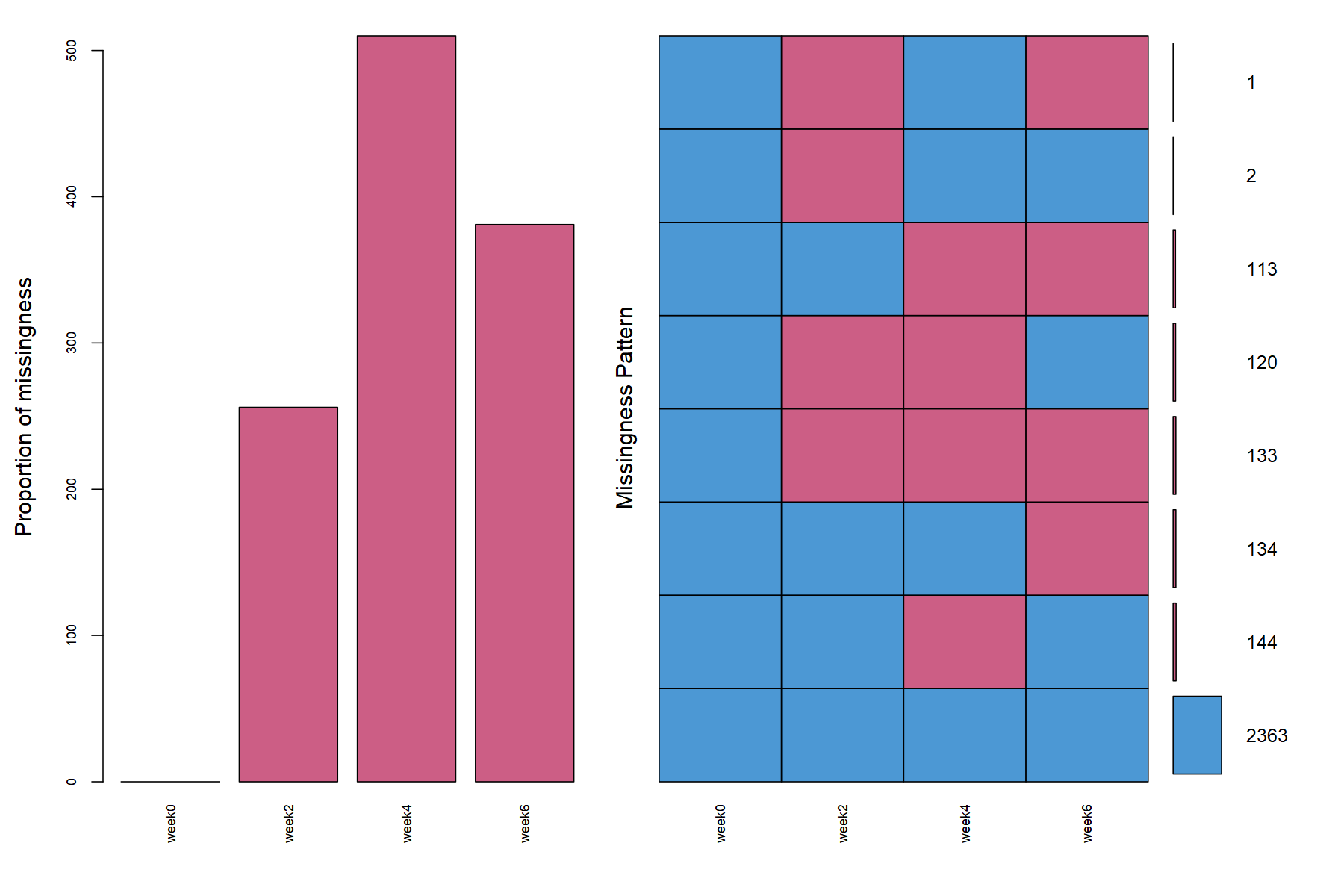 Figure S1: This plot gives numbers to different combinations of missing variables. Blue refers to the observed data and red to the missing data. In the combination plot on the right side, the grid presents all combinations of missing (red) and observed (blue) values present in the data. There are 2363(78.50％) complete observations. The figure on the left shows the missing data each week, with the most missing data in the fourth week. 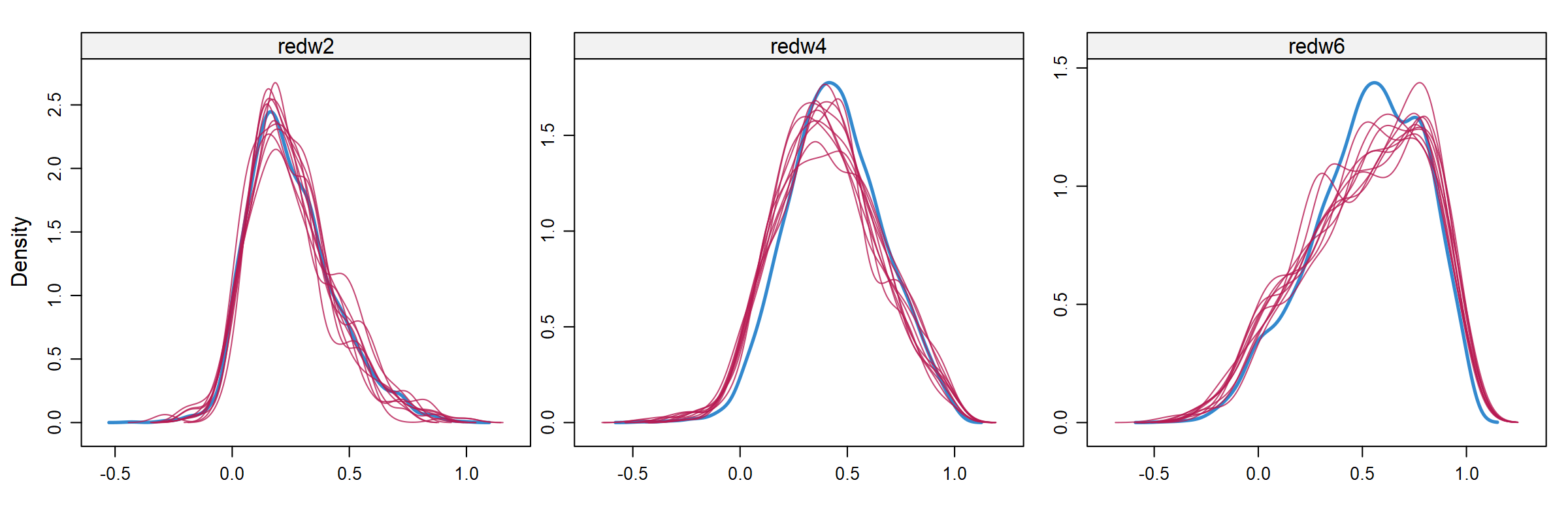 Figure S2: The figure above shows the density curve before and after using multiple imputation in the 2nd, 4th and 6th week. The red curve is the density curve of each multiple imputed datasets, and the blue curve is the density curve of the observed data. Through the t-test, there is no significant difference in the data before and after multiple imputation(p>0.05)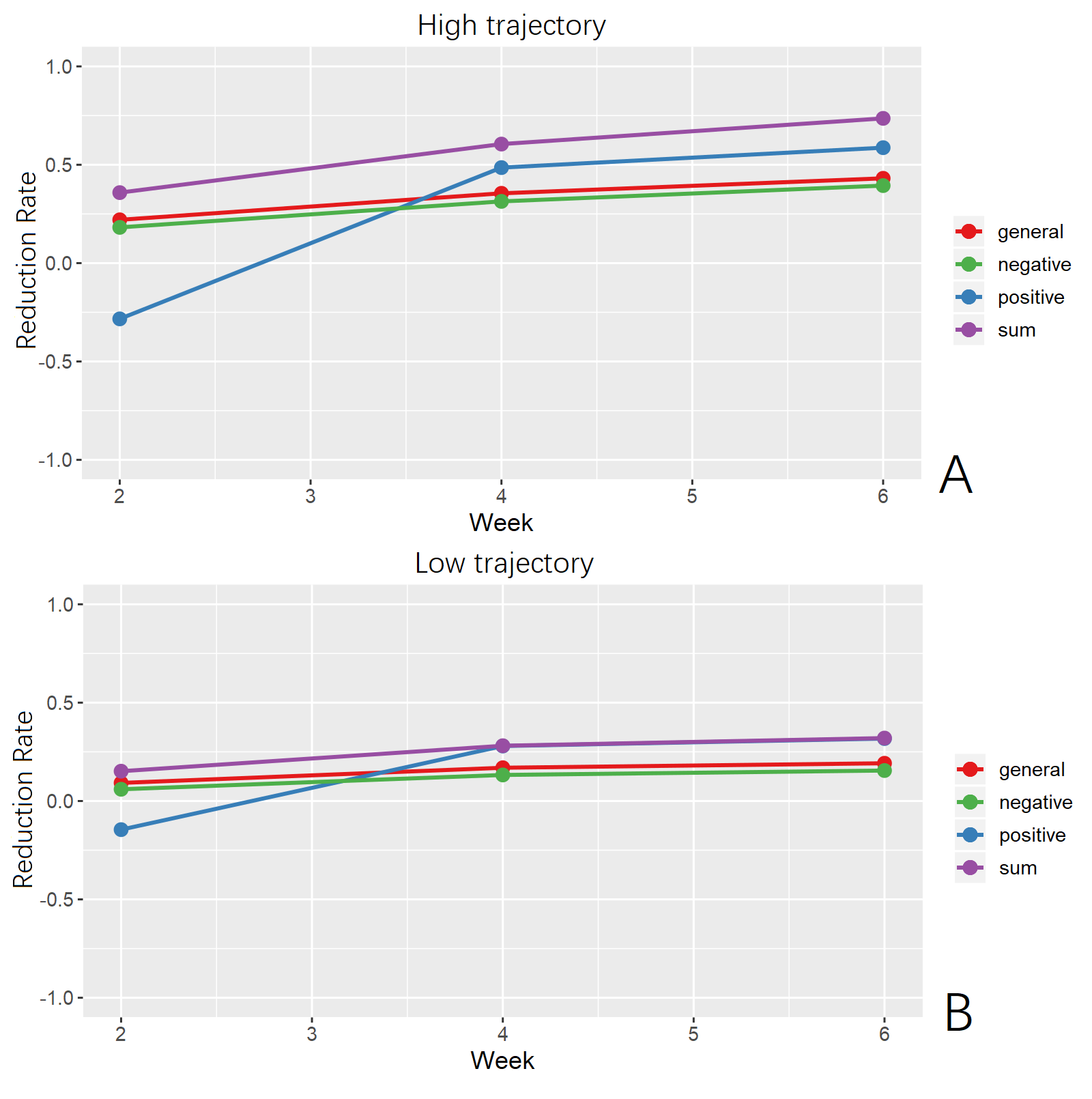 Figure S3 (A) The decreasing rate of PANSS total score and each subscale of high trajectory group in the 2nd, 4th and 6th week. (B) The decreasing rate of PANSS total score and each subscale of low trajectory group in the 2nd, 4th and 6th week.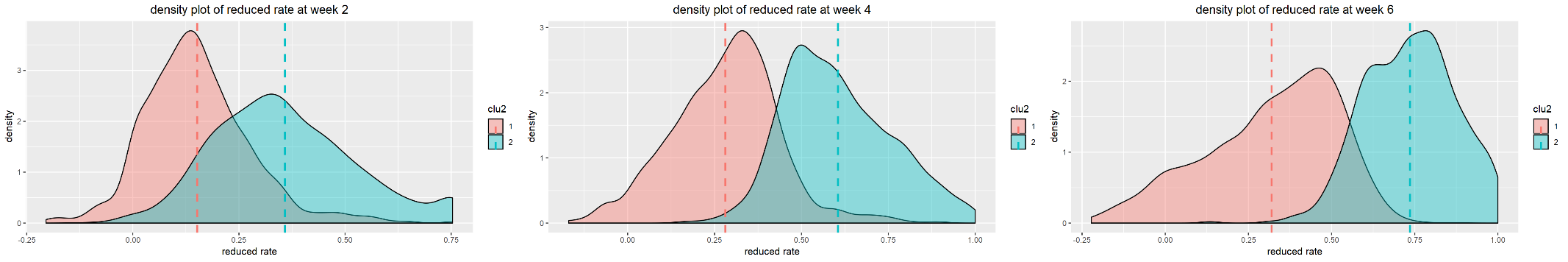 Figure S4 Density plot of reduction rate of PANSS total score of high trajectory group and low trajectory group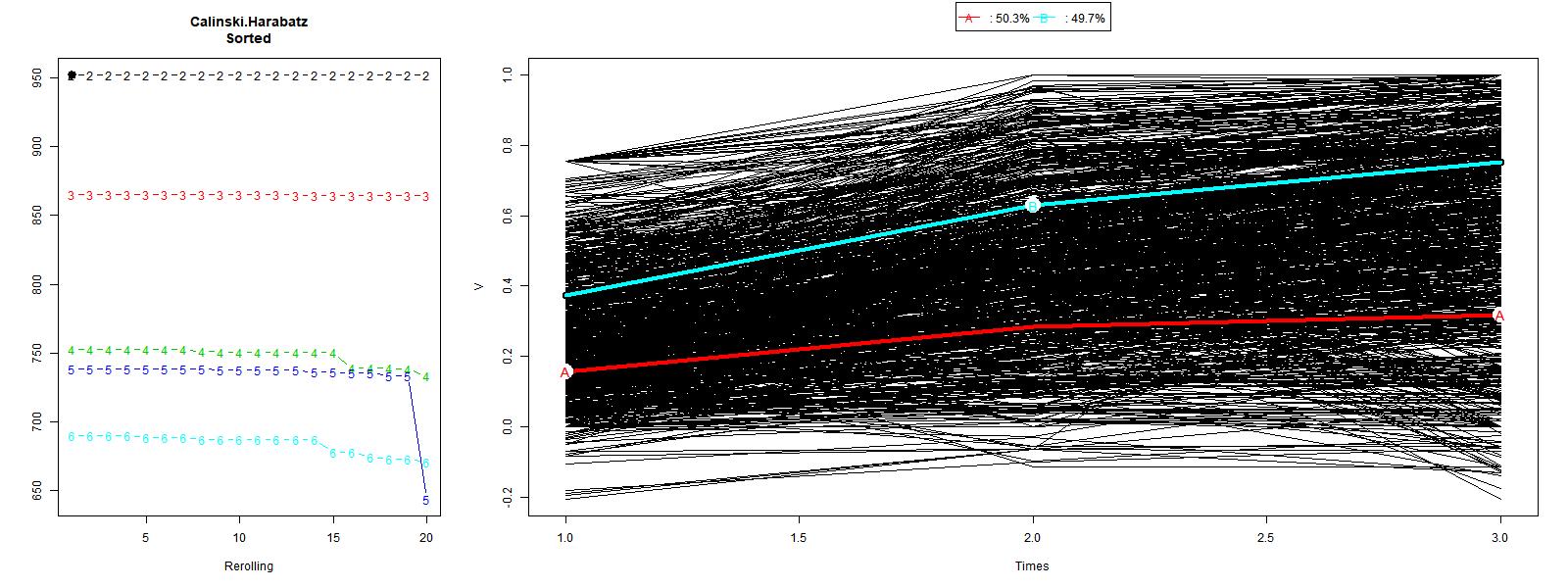 Figure S5 KmL clustering analysis of treatment response (first-episode schizophrenia).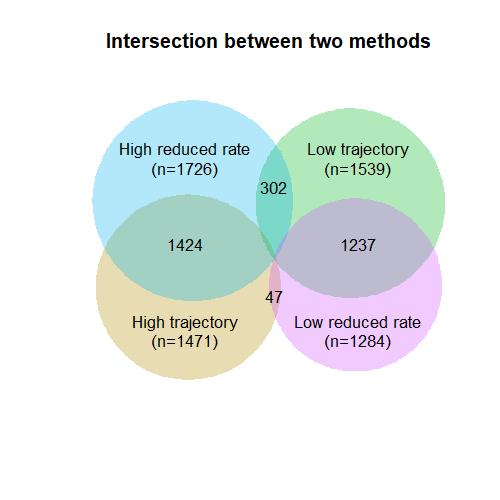 Figure S6: Venn diagram presenting the patients in groups by trajectory analysis and groups by dichotomous thresholds methods. Numbers in the individual sections represent the number of patients. 47 patients were in the high trajectory group ,but the reduction rate of PANSS score in the sixth week was less than 50％. 302 patients were in the low trajectory group，but the reduction rate in the sixth week was more than 50％. 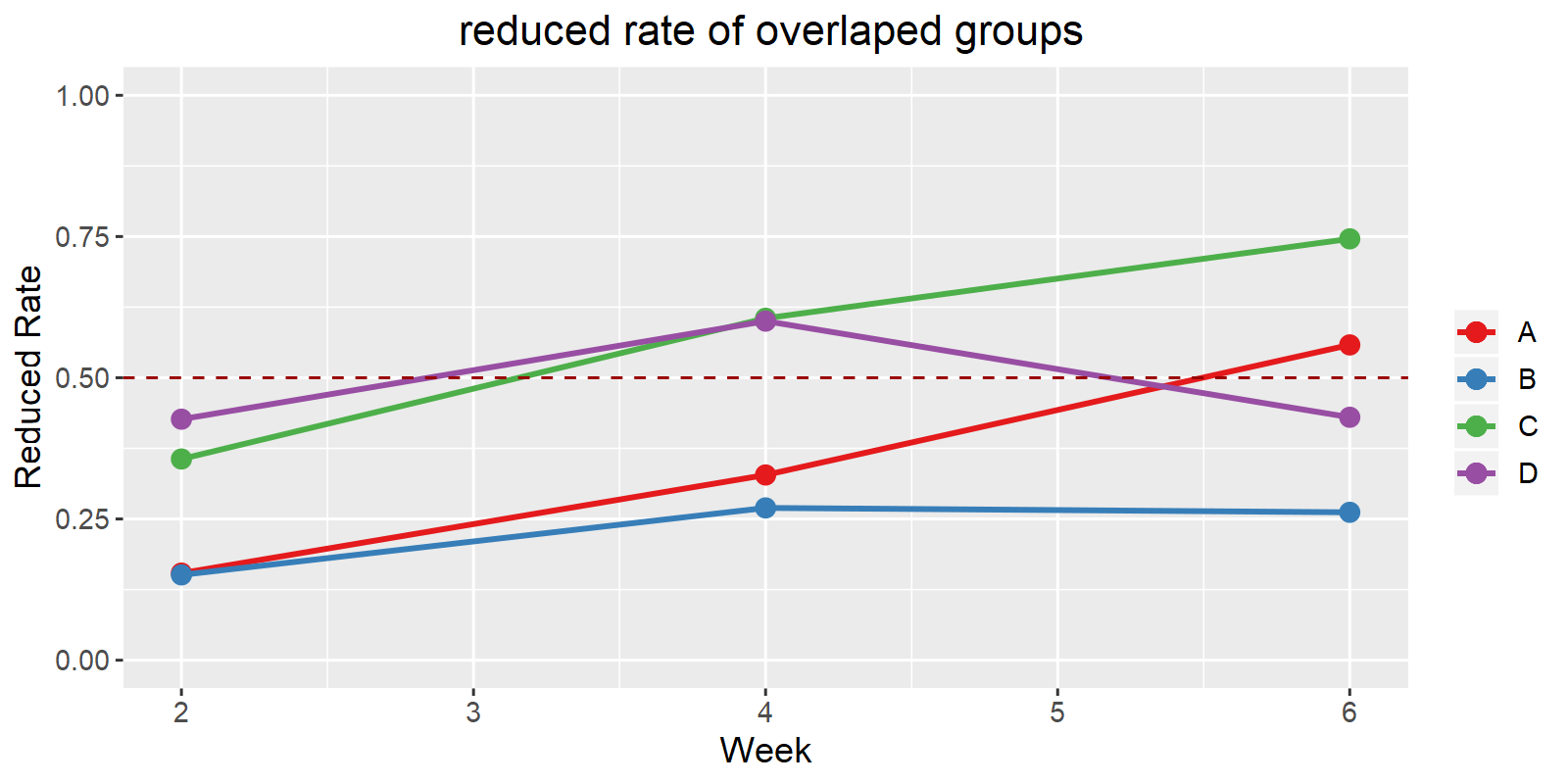 Figure S7 Group A is the total of 302 patients who are in the low trajectory group, but the reduction rate in the sixth week is more than 50％. Group D is patients in the high trajectory group ,but the reduction rate of PANSS score in the sixth week is less than 50％. Group B is in the low-trajectory group and the reduction rate in the sixth week is less than 50, while group C is in the high track group and the reduction rate in the sixth week is more than 50.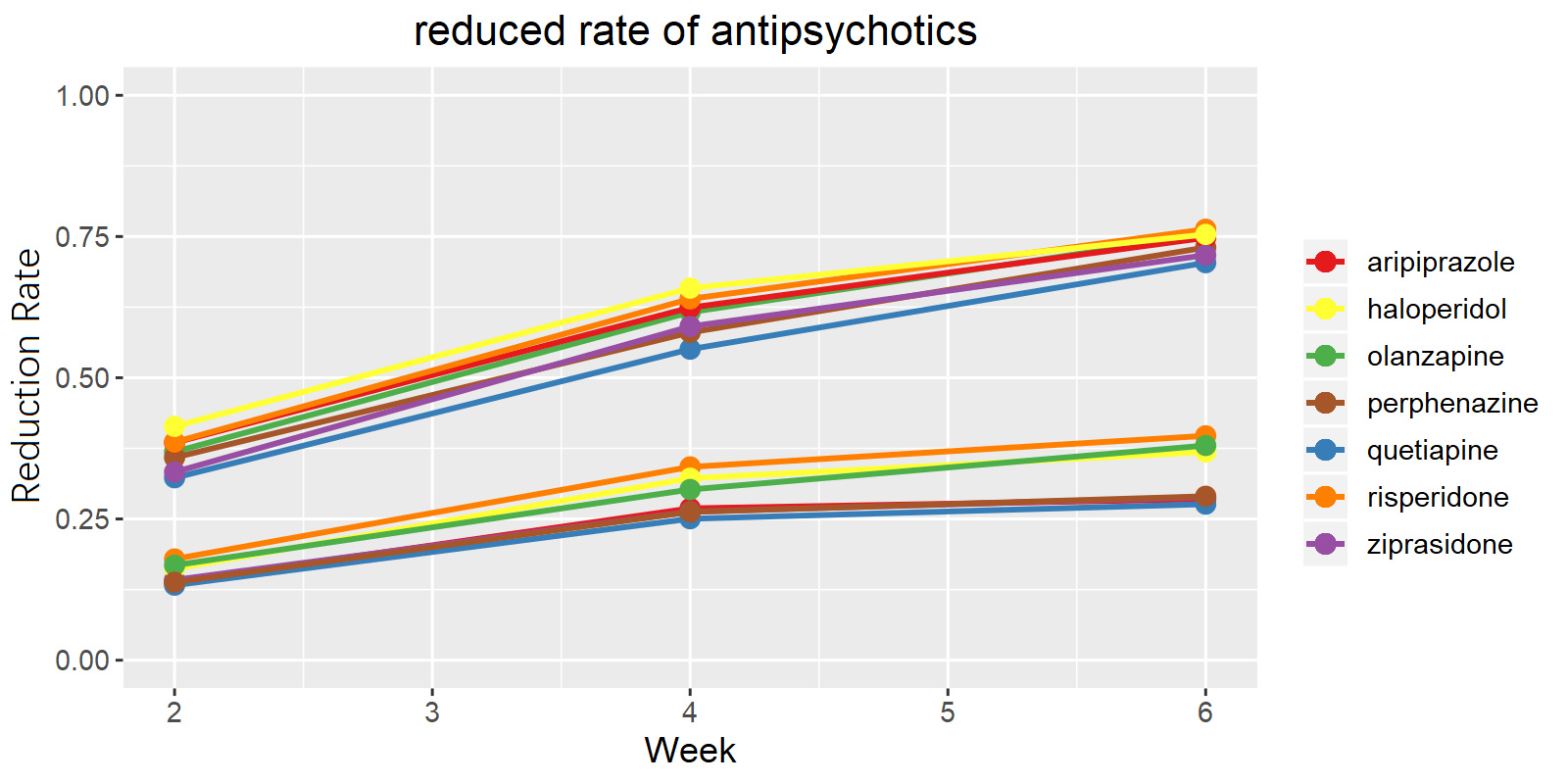 Figure S8：Treatment response trajectories based on the analysis of each antipsychotic medication group separately.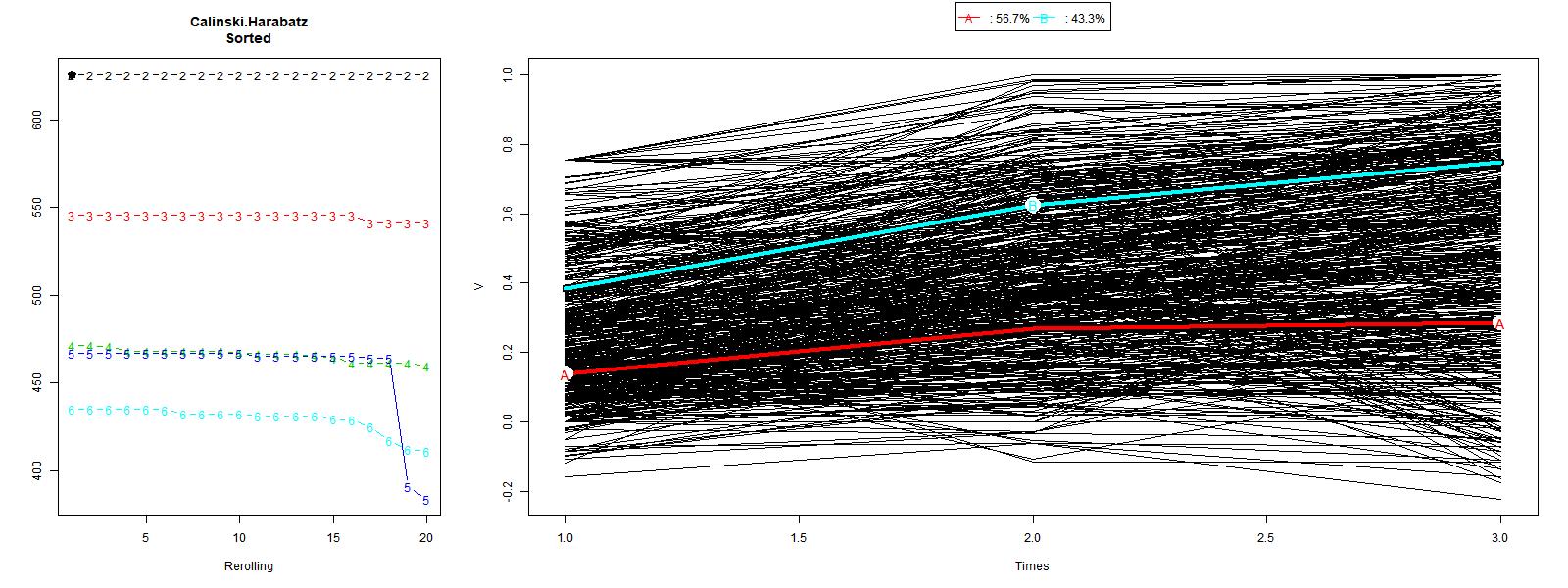 Figure S9 KmL result of Aripiprazole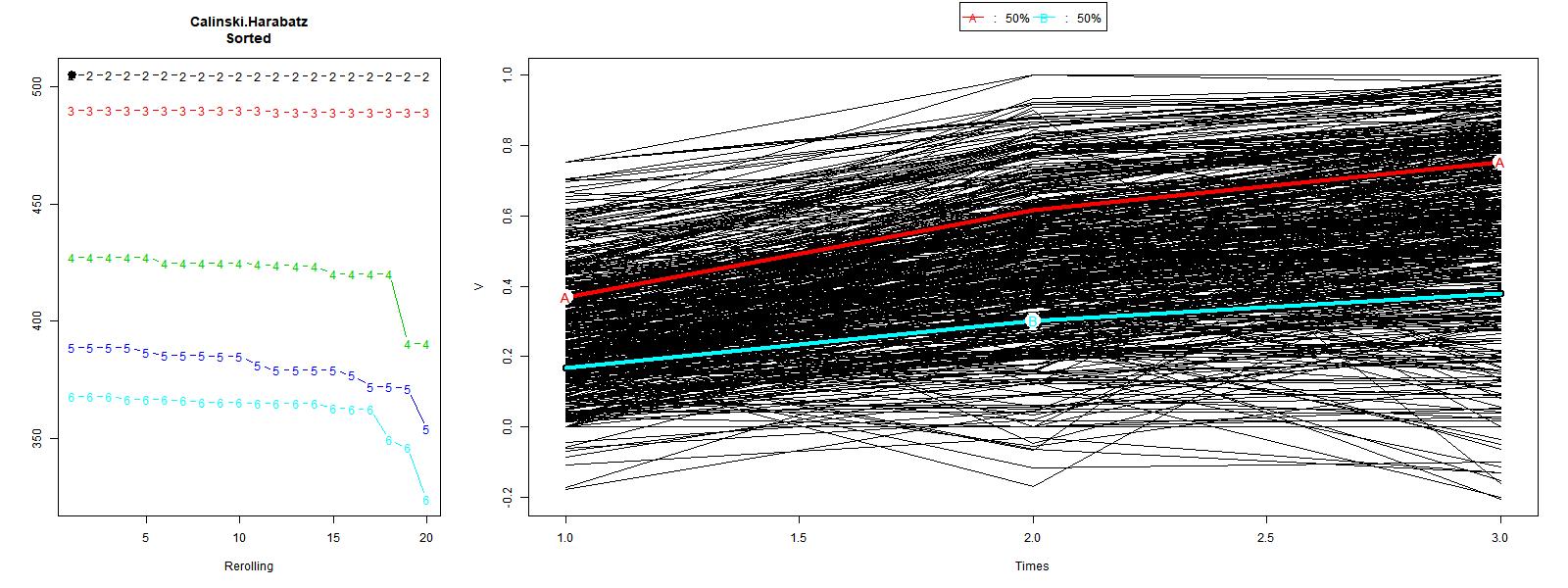 Figure S10 KmL result of Olanzapine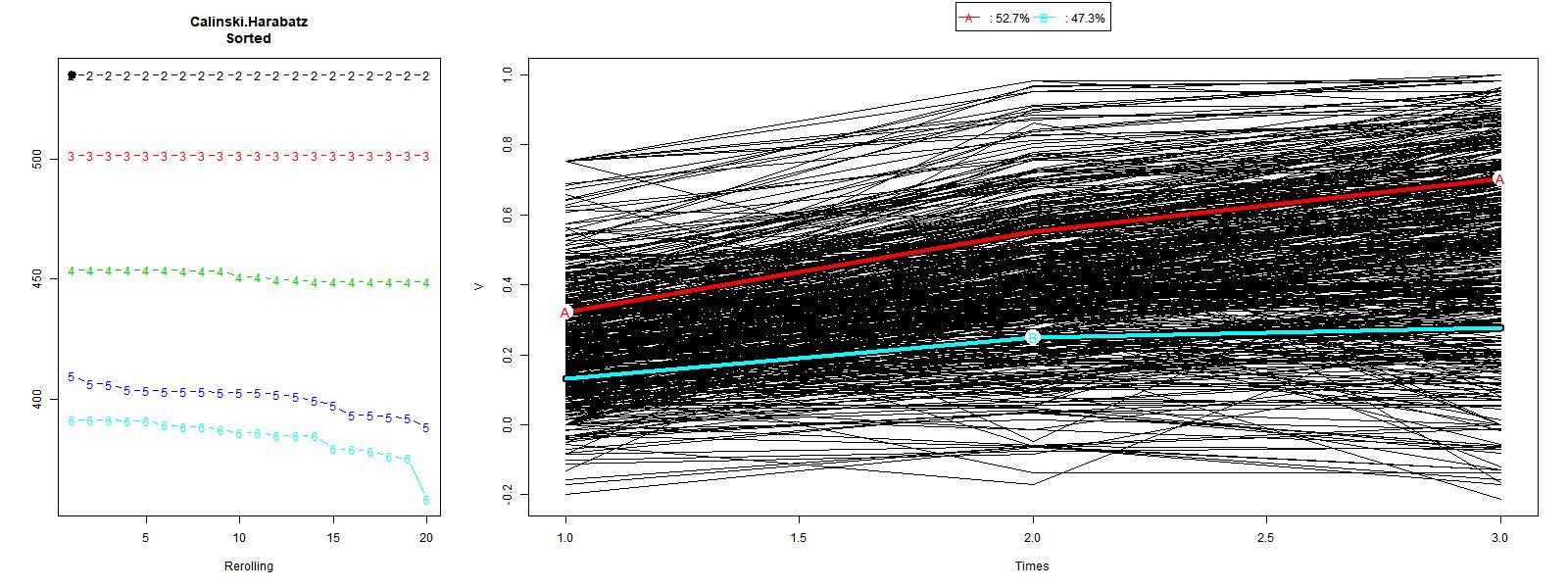 Figure S11 KmL result of Quetiapine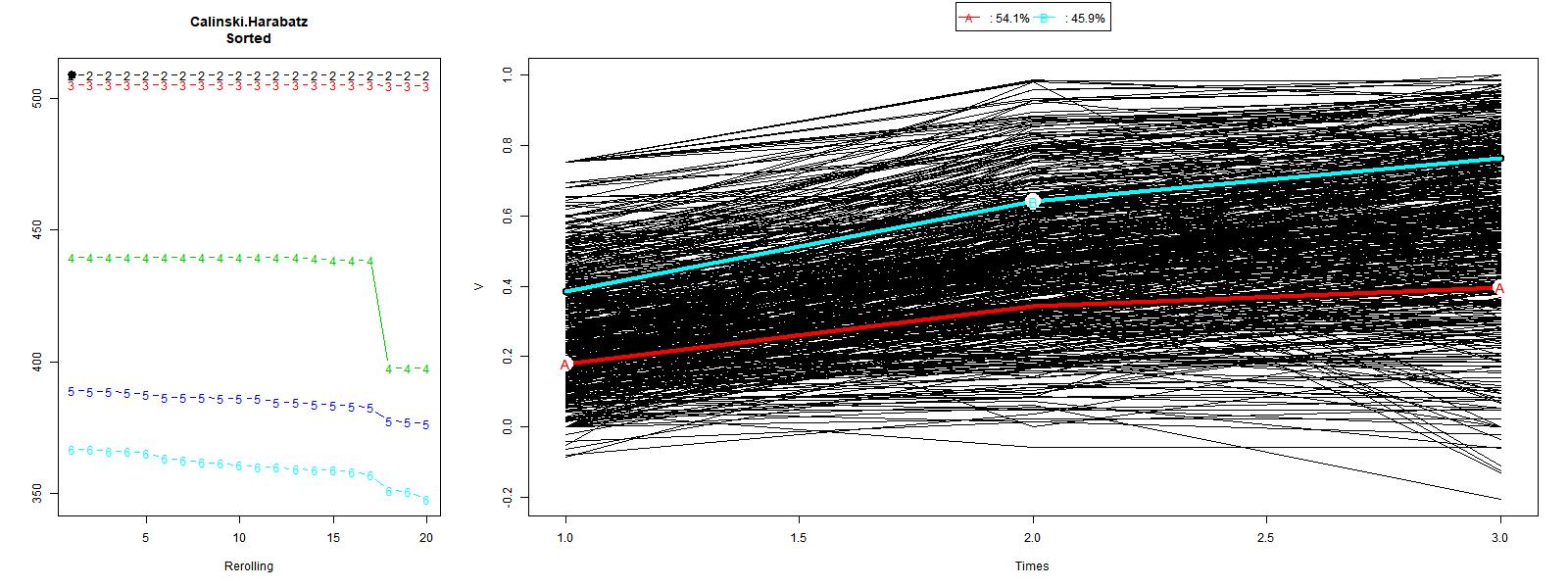 Figure S12 KmL result of Risperidone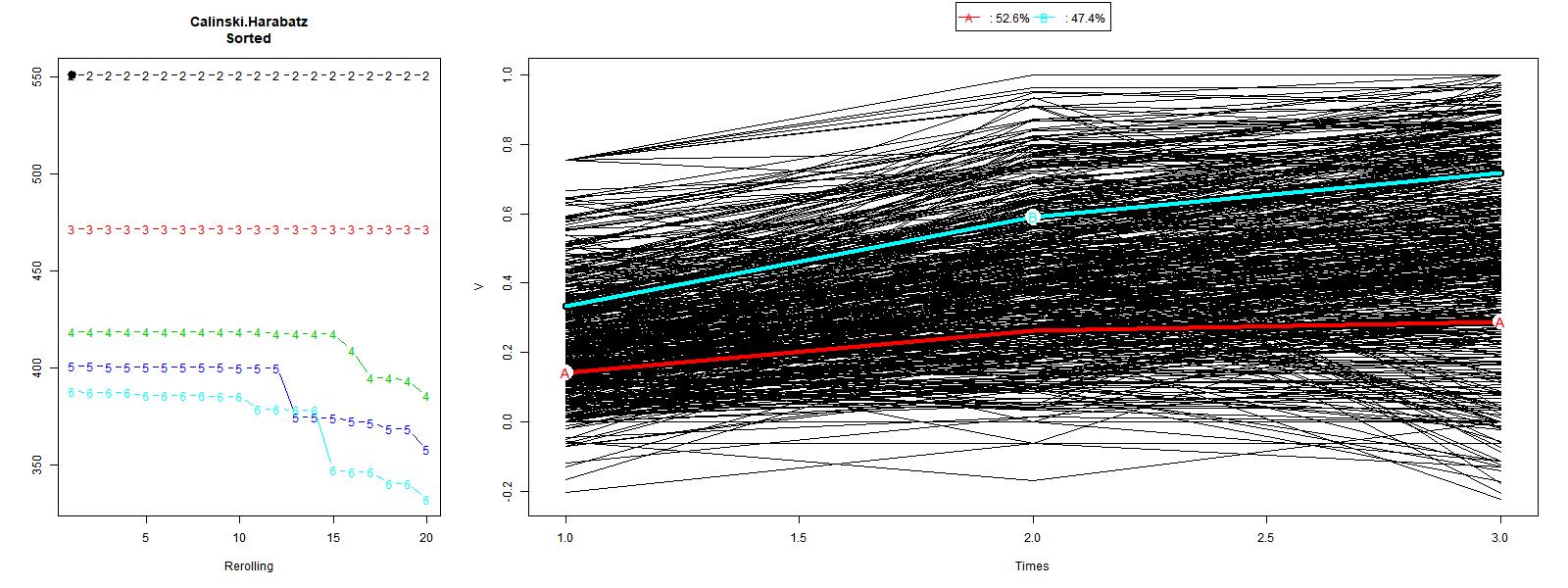 Figure S13 KmL result of Ziprasidone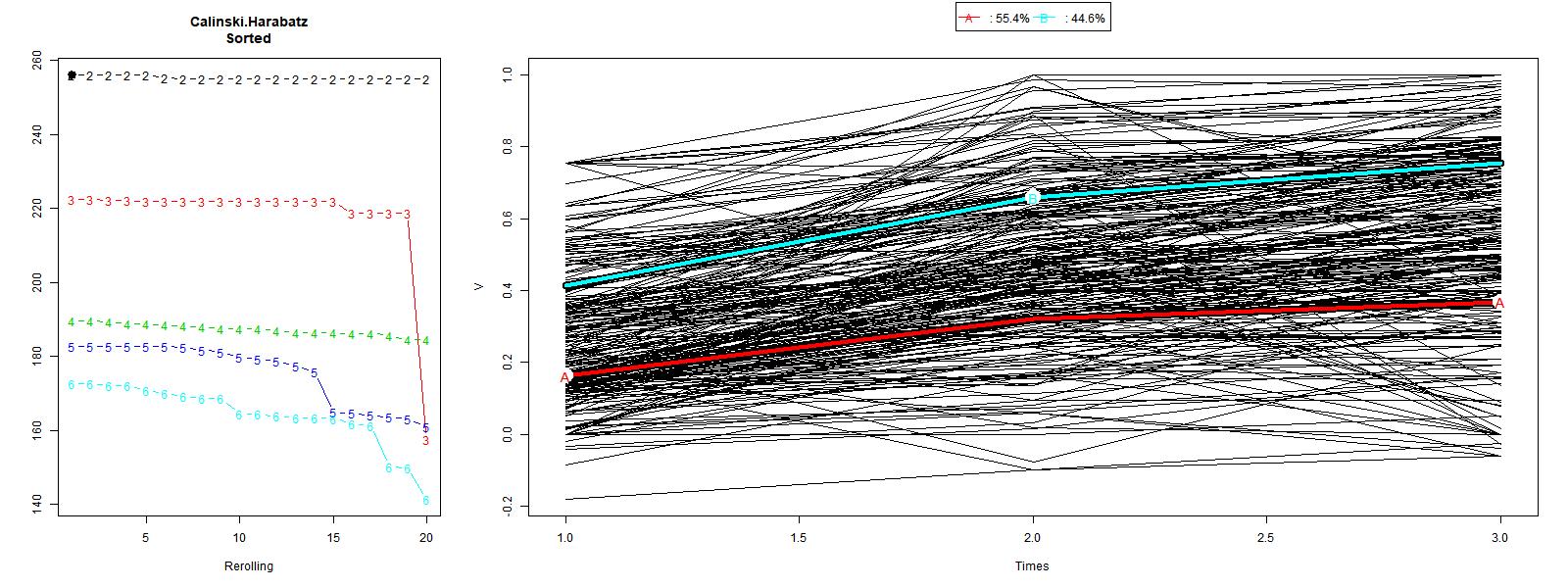 Figure S14 KmL result of Haloperidol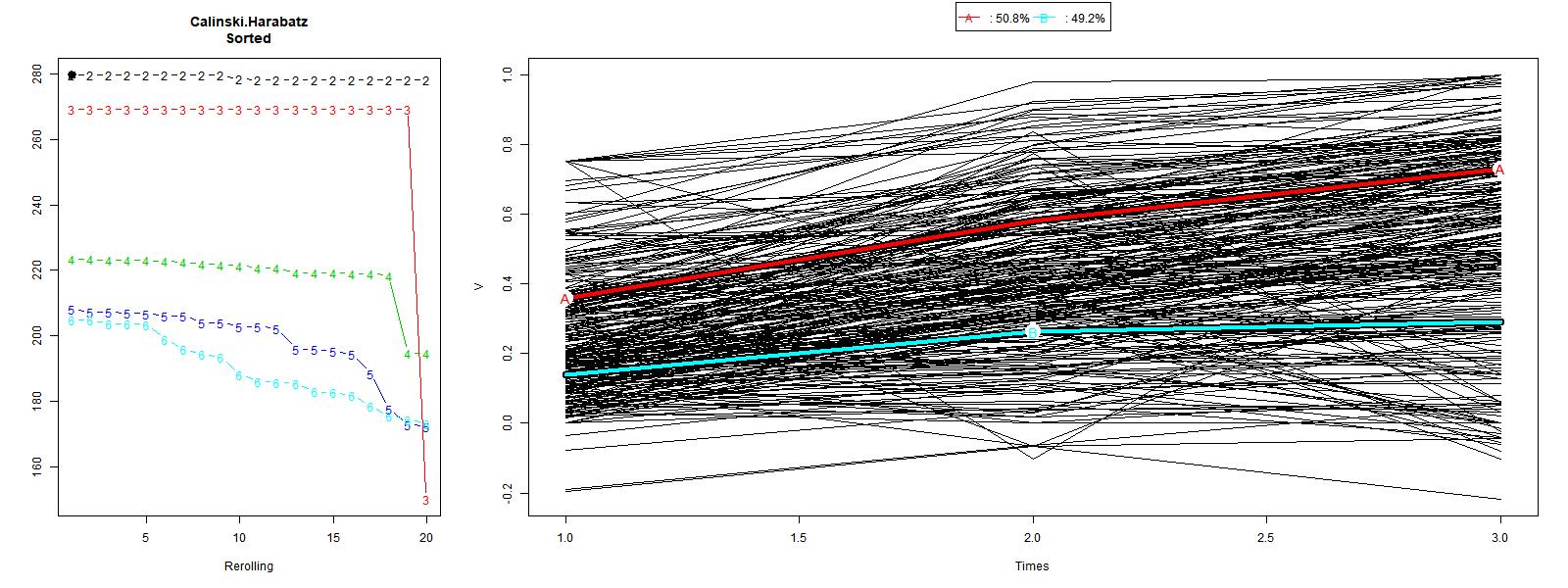 Figure S15 KmL result of PerphenazineDemographicFinished(n=2630)Dropped out(n=380)P-valueAge(years), mean(SD)31.73 (8.23)29.32 (8.19)<0.001Gender male, n(%) 1282 (48.7)   190 (50.0) 0.687First-onsetEducation, n(%)0.019  Doctor    3 (0.1)     0 (0.0)   Master   11 (0.4)     2 (0.5)   Bachelor  201 (7.6)   253 (9.6)    42 (11.1)    47 (12.4)   College  201 (7.6)   253 (9.6)    42 (11.1)    47 (12.4)   High school  668 (25.4)  1038 (39.5)   110 (28.9)   116 (30.5) Middle school  668 (25.4)  1038 (39.5)   110 (28.9)   116 (30.5)   Primary school  426 (16.2)    30 (1.1)    60 (15.8)     3 (0.8)   Illiterate  426 (16.2)    30 (1.1)    60 (15.8)     3 (0.8) BMI(kg/m2), mean(SD)21.91 (7.26)25.39 (7.00)21.74 (4.33)24.39 (6.58)0.6580.009Age of onset(years), mean(SD)21.91 (7.26)25.39 (7.00)21.74 (4.33)24.39 (6.58)0.6580.009Illness duration(months),mean(SD)77.29 (70.50)62.67 (69.53)<0.001Family history 564 (21.4)   77 (20.3) 0.646Drugs0.415Aripiprazole  446 (17.0)    53 (13.9) Olanzapine  449 (17.1)    57 (15.0) Quetiapine  431 (16.4)    64 (16.8) Ziprasidone  439 (16.7)    65 (17.1) Risperidone  446 (17.0)    66 (17.4) Haloperidol  203 (7.7)    39 (10.3) Perphenazine  216 (8.2)    36 (9.5) PANSS Total, mean (SD)25.59 (4.77)24.95 (4.12)0.013PANSS Positive,mean (SD)22.02 (6.73)20.01 (6.65)<0.001PANSS Negative,mean (SD)42.28 (8.52)41.21 (7.81)0.021PANSS General,mean (SD)89.89 (15.43)86.17 (14.04)<0.001Aripiprazolen=499Olanzapinen=506Quetiapinen=495Ziprasidonen=504Risperidonen=512Haloperidoln=242Perphenazinen=253Overalln=3010age (mean (SD))31.62 (8.27)30.95 (8.28)31.32 (8.23)30.89 (8.33)31.53 (8.19)32.53 (8.22)31.95 (8.22)31.42 (8.25)Gender male, n(%) 255 (51.1)  250 (49.4)   249 (50.3)   252 (50.0)   223 (43.6)   115 (47.5)   128 (50.8) 1472 (48.9)Age of onset(years), mean(SD)25.35 (6.58)24.92 (6.97)25.12 (6.96)25.00 (6.98)25.57 (7.07)26.27 (7.25)24.97 (7.06)25.26 (6.96)Illness duration(months),mean(SD)76.46 (70.88)74.86 (68.75)75.62 (70.31)71.41 (68.96)73.25 (69.29)77.69 (70.98)84.27 (78.53)76.65 (70.93)First-onset, n(%)  137 (27.5)   145 (28.7)   138 (27.9)   148 (29.4)   155 (30.3)    74 (30.6)    68 (27.0) 865 (28.74)Education, n(%)  Doctor    0 (0.0)     1 (0.2)     0 (0.0)     1 (0.2)     1 (0.2)     0 (0.0)     0 (0.0) 3 (0.1)  Master    1 (0.2)     3 (0.6)     3 (0.6)     6 (1.2)     0 (0.0)     0 (0.0)     0 (0.0) 13 (0.4)  Bachelor   39 (7.8)    48 (9.5)    35 (7.1)    43 (8.5)    49 (9.6)    19 (7.9)    10 (4.0) 243 (8.1)  College   55 (11.0)    53 (10.5)    50 (10.1)    56 (11.1)    50 (9.8)    18 (7.4)    18 (7.1) 300 (10.0)  High school  133 (26.7)   136 (26.9)   121 (24.4)   115 (22.8)   146 (28.5)    63 (26.0)    64 (25.4) 778 (25.9)Middle school  185 (37.1)   189 (37.4)   190 (38.4)   188 (37.3)   187 (36.5)    96 (39.7)   119 (47.2) 1154 (38.3)  Primary school   83 (16.6)    72 (14.2)    92 (18.6)    88 (17.5)    71 (13.9)    43 (17.8)    37 (14.7) 486 (16.1)  Illiterate    3 (0.6)     4 (0.8)     4 (0.8)     7 (1.4)     8 (1.6)     3 (1.2)     4 (1.6) 33 (1.1)BMI(kg/m2), mean(SD)21.78 (6.09)21.52 (6.11)22.57 (10.99)21.91 (5.21)21.71 (6.61)21.30 (5.85)22.33 (3.98)21.88 (6.96)Family history, n(%)  110 (22.0)   108 (21.3)    99 (20.0)   103 (20.4)   113 (22.1)    54 (22.3)    54 (21.4) 641(21.3)PANSS Positive,mean (SD)25.50 (4.37)25.17 (4.66)26.01 (4.70)25.38 (4.94)25.20 (4.69)25.75 (4.66)25.87 (4.89)25.51 (4.70)PANSS Negative,mean (SD)21.52 (6.84)21.58 (6.56)21.85 (6.59)22.15 (6.77)21.32 (6.89)21.74 (6.97)22.65 (6.66)21.77 (6.75)PANSS General,mean (SD)42.48 (8.54)41.01 (8.42)42.84 (8.12)42.38 (8.37)42.03 (8.37)42.08 (8.40)42.17 (9.06)42.14 (8.44)PANSS Total, mean (SD)89.50 (15.45)87.76 (15.51)90.71 (14.73)89.91 (15.31)88.56 (15.11)89.56 (15.18)90.69 (16.02)89.42 (15.31)23456Calinski Harabatz3274.1713010.0832633.9772432.8122313.246Proportion per trajectory(%)Trajectory 151.1344.2233.3931.4027.54Trajectory 248.8728.8730.4730.0721.89Trajectory 326.9119.2316.8821.73Trajectory 416.9115.8811.79Trajectory 55.7811.73Trajectory 65.32Mean change rates of PANSSHigh trajectory(n=1471)Low trajectory（n=1539）P-valuePANSS% positive change(week2), mean (SD)-28.34 (15.13)-14.55 (12.31)<0.001PANSS% positive change(week4), mean (SD)) 48.55 (13.52) 27.96 (15.27)<0.001PANSS% positive change(week6), mean (SD) 58.68 (12.44) 31.74 (19.36)<0.001PANSS% negative change(week2), mean (SD) 18.17 (15.18)  5.97 (11.04)<0.001PANSS% negative change(week4), mean (SD)31.38 (17.44)13.24 (16.17)<0.001PANSS% negative change(week6), mean (SD)39.40 (18,45) 15.49 (17.15)<0.001PANSS% general change(week2), mean (SD) 22.02 (11.76)  9.20 (10.11)<0.001PANSS% general change(week4), mean (SD) 35.49 (11.80) 16.91 (12.79)<0.001PANSS% general change(week6), mean (SD) 43.11 (11.61) 19.19 (14.57)<0.001PANSS% total change(week2), mean (SD) 35.84 (16.68) 15.16 (12.48)<0.001PANSS% total change(week4), mean (SD 60.51 (15.34) 28.10 (15.31)<0.001PANSS% total change(week6), mean (SD) 73.58 (13.54) 31.99 (13.62)<0.001DemographicHigh trajectory(n=430)Low trajectory（n=435）P-valueAge(years), mean(SD)29.07 (8.29)28.83 (8.11)0.67Gender male, n(%)  222 (51.6)  198 (45.5)0.084Education, n(%)0.424  Doctor    1 ( 0.2)     0 ( 0.0)   Master    2 ( 0.5)     1 ( 0.2)   Bachelor   36 ( 8.4)    36 ( 8.3)   College   41 ( 9.5)    59 (13.6)   High school  100 (23.3)   108 (24.8) Middle school  164 (38.1)   162 (37.2)   Primary school   79 (18.4)    65 (14.9)   Illiterate    7 ( 1.6)     4 ( 0.9) BMI(kg/m2), mean(SD)21.02 (4.62)21.61 (11.93)0.34Age of onset(years), mean(SD)27.44 (7.82)26.13 (7.00)0.01Illness duration(years),mean(SD) 1.63 (2.80)  2.71 (3.98)<0.001Family history, n(%)   86 (20.0)    87 (20.0) 1PANSS Total, mean (SD)88.98 (16.82)88.18 (14.15)0.449DemographicReduced rate at week6 > 50%(n=1682)Reduced rate at week6 ≤ 50%（n=1328）P-valueAge(years), mean(SD)31.34 (8.22)31.56 (8.23)0.52Gender male, n(%)  819 (48.69)   653 (49.17) 0.79First-onset,n(%)  497 (29.55)   368 (27.71) 0.27Education, n(%)<0.001  Doctor    2 (0.1)     1 (0.1)   Master    9 (0.5)     4 (0.3)   Bachelor  122 (7.3)   121 (9.1)   College  153 (9.1)   147 (11.1)   High school  402 (23.9)   376 (28.3) Middle school  664 (39.5)   490 (36.9)   Primary school  304 (18.1)   182 (13.7)   Illiterate   26 (1.5)    7 (0.5) BMI(kg/m2), mean(SD)21.94 (5.65)21.82 (8.33)0.64Age of onset(years), mean(SD)25.69 (7.13)24.72 (6.69)<0.001Illness duration(months),mean(SD)70.43 (69.31)84.53 (72.19)<0.001Family history, n(%)   352 (20.9)  289 (21.8)0.59PANSS Total, mean (SD)89.36 (16.02)89.50 (14.36)0.80PANSS% change(week2), mean (SD) 32.35 (17.54) 16.30 (14.05)<0.001PANSS% change(week4), mean (SD) 56.05 (17.94) 28.60 (17.28)<0.001drugsfirst onset High Trajectory(％)first onset Low Trajectory(％)relapse High Trajectory(％)relapse Low Trajectory(％)χ2p-valueatypical355(49.1%)368(50.9%)926(51.6%)867(48.4%)1.330.25typical85(59.9%)57(40.1%)154(43.8%)198(56.2%)10.510.001Odds ratio of composition ratio between groups with reduced rate of PANSS higher than 50％ and lower than 50％ at week 6Odds ratio of composition ratio between groups with reduced rate of PANSS higher than 50％ and lower than 50％ at week 6Odds ratio of composition ratio between groups with reduced rate of PANSS higher than 50％ and lower than 50％ at week 6Odds ratio of composition ratio between groups with reduced rate of PANSS higher than 50％ and lower than 50％ at week 6Odds ratio of composition ratio between groups with reduced rate of PANSS higher than 50％ and lower than 50％ at week 6Odds ratio of composition ratio between groups with reduced rate of PANSS higher than 50％ and lower than 50％ at week 6Odds ratio of composition ratio between groups with reduced rate of PANSS higher than 50％ and lower than 50％ at week 6Odds ratio of composition ratio between high and low trajectory groupsaripiprazole1.96(1.51-2.56)*1.2(0.93-1.56)1.12(0.87-1.45)1.88(1.45-2.44)*1.49(1.08-2.06)1.29(0.94-1.76)Odds ratio of composition ratio between high and low trajectory groups1.31(1.01-1.69)olanzapine0.61(0.47-0.8)*0.57(0.44-0.74)*0.960.73-1.250.76(0.55-1.05)0.65(0.47-0.9)*Odds ratio of composition ratio between high and low trajectory groups1.46(1.13-1.89)1.12(0.86-1.44)quetiapine0.930.72-1.21.56(1.2-2.03)*1.23(0.89-1.71)1.07(0.78-1.47)Odds ratio of composition ratio between high and low trajectory groups1.18(0.91-1.53)0.90(0.7-1.16)0.81(0.63-1.04)ziprasidone1.68(1.29-2.18)*1.32(0.96-1.83)1.15(0.84-1.57)Odds ratio of composition ratio between high and low trajectory groups1.11(0.86-1.44)0.85(0.66-1.09)0.76(0.59-0.98)0.94(0.73-1.21)risperidone0.79(0.57-1.1)0.68(0.5-0.94)*Odds ratio of composition ratio between high and low trajectory groups1.06(0.77-1.46)0.81(0.59-1.11)0.72(0.52-1)0.89(0.65-1.23)0.95(0.69-1.31)haloperidol0.86(0.6-1.26)Odds ratio of composition ratio between high and low trajectory groups1.35(0.99-1.85)1.03(0.75-1.41)0.93(0.68-1.27)1.14(0.84-1.57)1.22(0.89-1.66)1.28(0.89-1.85)perphenazine